A+E NETWORKS® UK VERLENGT PARTNERSHIP MET AD ALLIANCE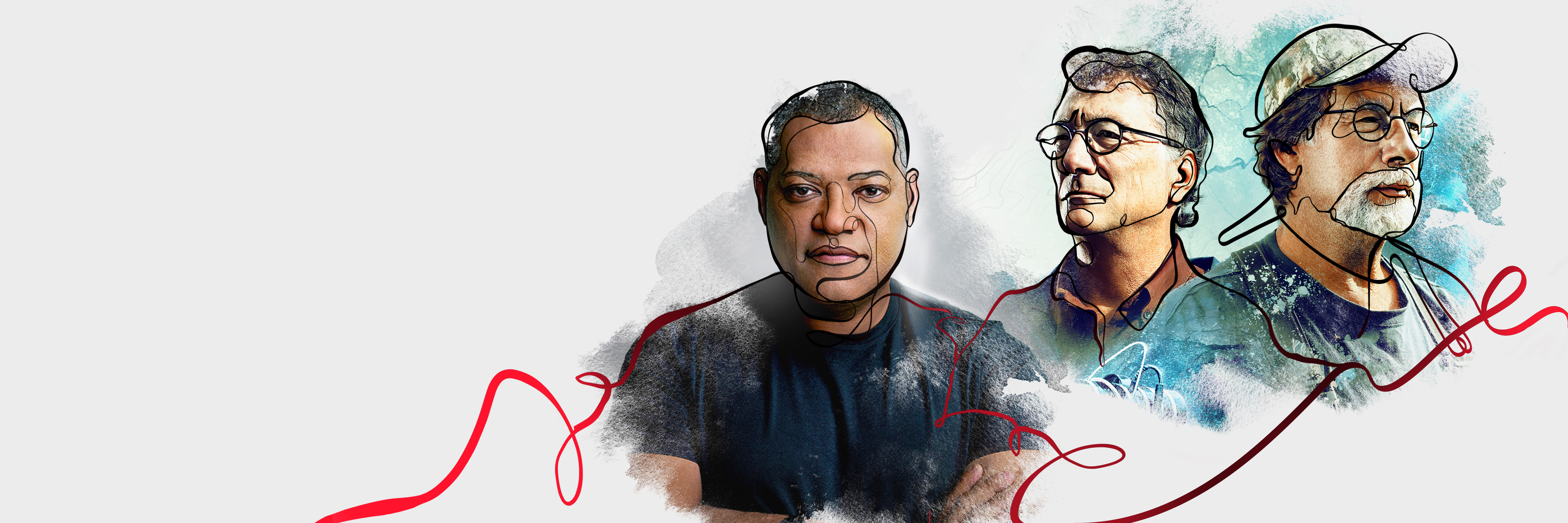 Met een contractverlenging van drie jaar blijft A+E networks UK een vaste partner binnen de alliantie. Binnen Nederland vertegenwoordigd Ad Alliance de commerciële mogelijkheden van de merken HISTORY® Channel en Crime+Investigation®. HISTORY Channel vertelt buitengewone, vermakelijke en baanbrekende verhalen boordevol unieke en kleurrijke personages. Met een mix van bekroonde, innovatieve documentaires en wereldwijde hit series – waaronder in januari en februari History’s Greatest Mysteries with Laurence Fishburne, The Curse of Oak Island, Roswell: The First Witness, Strangest Things en Forged In Fire – brengt HISTORY Channel het verleden tot leven. Crime+Investigation is al meer dan 10 jaar wereldleider op het gebied van true crime content, navigeert de kijker door het wie, wat en waarom van misdaad en gaat verder dan wie dan ook. Omdat de waarheid het nastreven waard is. Crime+Investigation blijft wereldwijd groeien en is momenteel beschikbaar in meer dan 50 miljoen huishoudens in 18 talen.Adrian Pilkington, Senior Vice President, Commercial Strategy & General Manager, the Nordics, Benelux, Middle East and Africa, A+E Networks UK: “We zijn verheugd het contract met Ad Alliance met nog eens 3 jaar te verlengen en de succesvolle commerciële relatie voort te zetten. Nederland is een belangrijke markt voor A+E Networks en beide partijen plukken grote vruchten door jarenlang samen te werken en te innoveren.”Gijs van Beek, Director Partnership Management & Innovation bij Ad Alliance: “De zenders van A+E Networks zijn een waardevol onderdeel binnen het portfolio van Ad Alliance en dragen direct bij aan de ‘total video’ propositie die wij onze adverteerders willen bieden. We zijn dan ook erg blij dat we deze samenwerking verlengen. Zo bouwen we verder door aan het stevig fundament van het video powerhouse dat Ad Alliance is in de Nederlandse markt.”EINDE PERSBERICHTNoot van de redactieInformatie is correct op het moment van publicatie Social – Facebook @HISTORYBenelux; Instagram @HISTORYBeneluxWebsite: https://www.history.nl/The HISTORY Channel YouTubeOver HISTORY® ChannelHISTORY® Channel is de hoofdzender van het A+E Networks® UK-portfolio, dat verder bestaat uit de waargebeurde misdaad zender, Crime + Investigation®, entertainmentzender, Lifetime®, HISTORY2 en ‘free to air’ zender BLAZE®.Over Ad AllianceAd Alliance is hét videopowerhouse van Nederland. Bij Ad Alliance komen de krachten van sterke mediaspelers samen. Vanuit deze netwerkgedachte gaan we als jouw bondgenoot tot het uiterste om jouw doelstellingen te realiseren. Met onze zenders en digitale platformen, gecombineerd met massa- én selectief bereik, willen wij de partij zijn waar jouw media-euro het beste is besteed.Over A+E Networks UK A + E Networks® UK, een joint venture tussen Hearst en Sky, is een toonaangevend medianetwerk dat 60 miljoen huishoudens in 100 landen bereikt. Met ons portfolio van populaire, goed presterende en creatieve merken - The HISTORY® Channel, Crime + Investigation®, Lifetime®, HISTORY2® en UK free to air BLAZE® - vermaken en inspireren we ons publiek al meer dan 20 jaar: we vertellen de verhalen die verteld moeten worden. Zowel onze feitelijke als entertainment programma’s zijn bekroond en omvatten wereldwijde hits zoals Forged in Fire en Born This Way, en niet te missen dramaseries zoals Knightfall en Vikings. Daarnaast werken we ook aan originele, plaatselijke opdrachten, waaronder: Al Murray's Why Does Everyone Hate the English, Murdertown with Katherine Kelly (VK), Married at First Sight (Afrika) en The Hunt for Baltic Gold (Polen). We vullen onze programmering aan met best beoordeelde podcasts en innovatieve, exclusieve digitale inhoud wat wordt begeleid door industrietalent. We werken momenteel samen met meer dan 360 partners die onze programma’s uitzenden in de Scandinavische landen, de Benelux, Centraal-Europa, het Midden-Oosten en Afrika. We hebben kantoren in Londen, Warschau en Johannesburg.  https://www.aenetworks.tv/ @AENetworksUKVoor meer informatie kun je contact opnemen met:Jo Fellows  	Joanna.Fellows@aenetworks.co.uk  	+44 7583 022 665Adel Brandlin 	Adel.Brandlin@aenetworks.co.uk 	+44 7711 589 947Eva van Ekdom	Eva.van.Ekdom@rtl.nl 		+31 (0)6-36104587